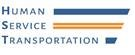 MONTHLY REPORT – January 20231. Overview2. On-Time Performance 3. Unfulfilled Trip Requests4. Call Center Operations5. Inspections6. Complaints Management7. Type of ComplaintMontachusett RTA (MART)Greater Attleboro and Taunton RTA (GATRA)January 2023 TotalTotal # Number of Trips477,378131,757609,135       Demand-Response          Trips297,16383,387380,550       Program-Based Trips180,21548,370228,585      Shared Demand-         Response Trips31,87836,93368,811Total # of Requests for Rides (Demand-Response only)314,460163,532477,992       Requested Rides by    -   Phone305,172161,144466,316   -   Requested Rides In the Portals and Phone Apps9,2882,38811,676MARTGATRAContract RequirementOverall Trips Completed On-Time96.97%98.49%> 90%Demand-Response Trips        Completed On-Time as measured by GPS 94.93%97.09%> 90%Program-Based Trips Completed Without A Report of Lateness 99.02%99.90%>90%MARTGATRAContract Requirement# Of Unfulfilled Demand-Response Requests81200Unfulfilled Demand-Response Request Rate     0.03%0.02%0%# of Unfulfilled Program-Based Trip Requests80113N/AUnfulfilled Program-Based Trip Request Rate    0.05%0.26%N/AMARTGATRAContract RequirementTotal Number of Incoming Calls to the Call Center50,54714,867N/AAverage Speed to Answer0:06:390:01:03< 3 minutesAbandon Call Rate13.20%4.80%< 5%Number of calls answered in less than 1 minute22.00%39.00%>50%MARTGATRAContract Requirement# of Inspections Conducted370103MART:160, GATRA: 47Corrective Action Plans (CAPs) Issued02N/AMARTGATRAContract RequirementSubstantiated Complaints81387N/AComplaint Rate0.17%0.07%< 1.0%Complaints resolved within 3 business days7.13%98.70%95%Complaints resolved within 10 business days19.07%100%100%